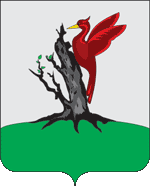 Об утверждении схемы одномандатных избирательных округов для проведения выборов депутатов Елабужского городского Совета Елабужского муниципального района Республики ТатарстанВ соответствии со статьей 18 Федерального закона от 12 июня 2002 года № 67-ФЗ «Об основных гарантиях избирательных прав и права на участие в референдуме граждан Российской Федерации», статьей 26 Избирательного кодекса Республики Татарстан от 7 мая 2007 года № 21-ЗРТ, Елабужский городской Совет                                                                                                      РЕШИЛ:1. Утвердить схему одномандатных избирательных округов для проведения выборов депутатов Елабужского городского Совета Елабужского муниципального района Республики Татарстан (приложение).2. Опубликовать настоящее решение в газете «Новая Кама» и разместить на официальном сайте Елабужского муниципального района Республики Татарстан в информационно-телекоммуникационной сети «Интернет» . 3. Контроль за исполнением настоящего решения оставляю за собой.           Председатель                                                                  Г.Е. Емельянов	           Приложение к решению Елабужского городского Совета       от «29» апреля  2015г. № 260ЕЛАБУЖСКИЙ ОДНОМАНДАТНЫЙ ИЗБИРАТЕЛЬНЫЙ ОКРУГ 1Количество избирателей  2911В границы избирательного округа входят :улица Азина-126, 126а,128а,128б,128,130, 132, 134, 136, 138, 140, 142, 144, 144а, 146улица Большая Покровская- 24,26,28,30,32-107,109,109 а, 110-141переулок Надежды Дуровой- Все домаулица Казанская- 49-142переулок Галиаскара Камала- Все домаулица Галиаскара Камала-1- 26, 28,28а,30, 32, 34, 36, 38, 40,42, 44, 46, 48, 50, 52, 54, 56, 58,60, 62,64улица Кооперативная- Все домаПроспект Нефтяников - 114,116, 118, 120,122, 124, 126, 128, 130, 132,134, 136, 138, 140, 142, 144, 146, 148,150, 150а, 152, 154, 156, 158, 160, 162, 164, 166, 168,170, 172, 174,175-283улица Луговая- Все домаулица Московская-96,98,100,100а,102,104,106,108,110,112,114,116,118, 120,122, 124, 126, 128, 128а, 130,132,134, 134а,136,138,140,142,144,144а,146,148, 150, 152,152а,154,156, 158,158а, 160, 162, 164, 164а, 166, 166б, 168, 170, 172, 172а, 174, 176, 176а, 178, 178а, 180, 180а, 182, 182а, 184, 184а, 184б, 184в, 186, 186а, 186б, 186в, 188,189- 215улица Набережная- 20, 20а, 22-67улица Октябрьская- Все домаулица Снежная- Все домапереулок Снежный – Все домаулица Советская-1- 8, 10, 12, 14, 16, 18, 20улица Габдуллы Тукая-1-5, 8, 10, 12-29улица Цветочная- Все домаулица Малая Московская- Все домаулица Фабричная – Все домаулица СПК “Тойма”улица 10 лет Татарстана- 2,4,6,8,10,12,14,16,18, 20,22улица Мусы Джалиля-1-32, 34, 36улица Малая Покровская-1-28,30,32,34,36,38,40,42,44,44аулица Маяковского-1-11,13,15,17,19,21,23,25улица Тойминская-1-22,24,26,28переулок Тойминский- Все домаулица Тугарова- 1-21, 23, 25,27,29ЕЛАБУЖСКИЙ ОДНОМАНДАТНЫЙ ИЗБИРАТЕЛЬНЫЙ ОКРУГ 2Количество избирателей 2792В границы избирательного округа входят :улица Ижевское шоссе - Все домаулица Азина-179, 181, 183, 185, 187,189, 191, 193, 195, 197переулок Восточный- Все домаулица Максима Горького-104,104а, 106, 108, 110, 112, 114, 116, 118, 120, 123-187улица Галиаскара Камала-27, 27а, 29, 31, 31а, 66,  66а, 68, 68а, 70, 70а, 70б, 70в, 72, 72а, 74, 74а, 74б, 74в, 76, 78, 78а, 80, 80а, 81,82, 84,84а, 86, 88, 90переулок Комсомольский- Все домапереулок Майский- Все домаулица Маяковского- 12, 14, 16, 18, 20, 22, 22а, 22б, 22в, 22г, 24, 24а, 26, 28, 30, 32,34,36,37,39,41,43,45,47,51,53,55улица Морквашинская - Все домаулица Набережночелнинское шоссе- Все домаулица Первомайская-40, 40а, 40б, 42, 42а, 44, 44а, 44б, 46, 46а, 48, 50, 50а, 52, 54, 56, 56а, 56б, 58, 58а, 60, 60а, 62, 64, 66, 74, 74а, 74б, 76, 78, 85-155Переулок Пионерский-Все домаулица Саралинская-Все домаулица Советская-9, 11, 13, 15, 22, 24, 26, 28,30улица Габдуллы Тукая-32, 34, 36, 38, 40, 41улица Бондюжская-Все дома  Переулок Солнечный - Все домаПереулок Кленовый- Все дома  Переулок Пограничный - Все домаулица Мусы Джалиля- 43б,43в,45,47,47а,47в,49,50,51,52,54,56,58,60,62,64переулок Дорожников-Все домаЗаезд Зои Космодемьянской- Все домаулица Карьерная- 47-68 улица Свердлова-52,54,56,58,60,62,64,66-113аулица Северная-30,30а, 30б, 32-77переулок Совхозный-Все домапереулок Свечной-Все домапереулок Романовского-Все домапереулок Свечникова-Все домапереулок Аббасова-Все домаулица Тугарова- 26,28,30,30б,32,32а,34,44,48,50,52,54,56,58,60ЕЛАБУЖСКИЙ ОДНОМАНДАТНЫЙ ИЗБИРАТЕЛЬНЫЙ ОКРУГ 3Количество избирателей 2396В границы избирательного округа входят :переулок 10 лет Татарстана- Все домаулица 10 лет Татарстана- 21-44переулок 8 марта- Все домапереулок Весенний- Все домаулица Карьерная- 1-46переулок Карьерный- Все домаулица Красногвардейская-15,17-29,31,33,35,37,39,41, 43,45,47, 49, 51, 53, 55, 59, 61, 63, 65,67,69,71,73,75переулок Мичурина-Все домаулица Первомайская-1-39, 41, 43, 45, 47, 49, 51, 53, 55, 55а, 57, 57а, 59, 61, 63, 63а, 65, 67, 69, 71, 73, 75, 77, 79, 81, 83переулок Свердлова-Все домаулица Свердлова-1-51,53,55,57,59,61,63,63а,65улица Северная-1-29,31,31аулица Спасская-43,45,47,49,51,53,55,56-86улица Стахеевых-30,32,34,36,38,40,42,44,46,48,48а,50-71а улица Тойминская-21а,23,25,27,29,30- 46улица Тугарова-22,22а,22б,24, 31,31а,31б,33,35,35а,37,39, 41,43,45,45а, 47,49, 49а,51, 53, 55, 57,59,61,63,65, 67, 67а, 69, 69а, 69б, 71, 73, 75, 77, 77апереулок Юбилейный- Все домаулица Азина-74, 76, 78, 80, 82, 84, 86, 88, 90, 92, 94-125, 127, 129, 131, 133, 133а, 135, 137, 139, 141, 143, 145, 147,149, 151, 153, 153а, 155, 155а, 155б, 157, 159, 161, 163, 165, 167, 169, 171, 173, 175улица Максима Горького- 66, 68, 70, 70а, 72, 74, 76, 76а, 78, 80, 82,83а, 84-103, 105, 107,107а, 109, 109а, 109б,  111, 113, 115, 117, 119, 119а ,119б, 119в, 119г, 119д, 121улица  Мусы Джалиля-33,33а,35,37-44,44а,44б,44в,46улица Малая Покровская-31,33,46,48,48а,50,52,54,56переулок Маяковского-1,2,2булица Маяковского-12а,12б,27,29,31, 33, 35улица Московская-107,111,113,115,117,119,121,125,127,129,131,133,135,137,139, 141, 143, 145, 147, 149, 151, 153, 155, 157, 159, 161, 163, 165, 167, 169, 171, 171а, 173, 175, 177, 179, 181, 183, 185, 187улица Габдуллы Тукая-31,33,35,37,39,41аЕЛАБУЖСКИЙ ОДНОМАНДАТНЫЙ ИЗБИРАТЕЛЬНЫЙ ОКРУГ 4Количество избирателей 2404В границы избирательного округа входят :улица 10 лет Татарстана-1,3,5,7,9, 9а, 11,11Б,13,15,17,19улица Азина- 26,28-73, 75, 77 ,79, 81, 83, 85, 87, 89, 91, 93улица Гассара-2,4,6,8,10,12,14-41, 43, 45улица Максима Горького-1-65, 67, 67А, 69, 71, 73, 77, 79, 81, 81Аулица Казанская-5,13,15,15а ,17, 19, 21, 22а, 24-46, 48улица Красногвардейская-1,3,5-14,16,16а Проспект Нефтяников-84,86,88,90,92, 94, 96, 98, 100, 102, 104, 108, 110, 112, 113, 115, 117,119,121,123,125,127,129,131,133,135,137, 139, 141, 143, 143а, 145, 147, 149, 151, 153, 155, 157,159, 161,163, 165, 167, 169, 171,173улица Московская-22,24,26-95,99,101,103,105улица Овражная-Все домаулица Спасская-1-42, 44, 46, 48, 50, 52, 54улица Стахеевых-1-29,31,33,35,37,39,41,43,45,47,49улица Большая Покровская-1,3,5,7,7а,9,11улица 40 лет Татарии-Все домапереулок Большой Гласисный- Все домаулица Говорова-6-19,23,25,25аулица Городищенская-2,2а,4,6,6а,8,10,12,14,16,18переулок Мирный-Все домаулица Трехсвятская - Все домапереулок Водонапорный- Все домапереулок Литейный- Все домаЕЛАБУЖСКИЙ ОДНОМАНДАТНЫЙ ИЗБИРАТЕЛЬНЫЙ ОКРУГ 5Количество избирателей 2794В границы избирательного округа входят :улица Азина-1-25,27переулок Бехтерева- Все домаулица Бехтерева- Все домаулица Мазита Гафури- Все домаулица Городищенская-3,5,7,15, 15а, 17,19,21,23переулок Девонский- Все домаулица Надежды Дуровой- Все домапереулок Зеленый- Все домаПроспект Нефтяников-62, 64, 66, 68, 70-83,8 5, 87, 89, 91, 93, 95, 95а, 97, 99, 101, 103, 105, 107, 107А, 109, 111, 111а, 111б, 111в,111гулица Лесная- Все домаулица Московская-1-21,23,25переулок Новый- Все домапереулок Полевой- Все домапереулок Промысловый- Все домапереулок Целинный- Все домапереулок Чапаева- Все домаулица Чапаева-1-47,49,49а,49булица Чернышевского- Все домаулица Чехова- Все домапереулок Чишма- Все дома улица Большая Покровская- 6,8,8а,10,12,14-23,25А,27,29улица Гассара-1,3,5,5а,7,9улица Говорова-1,2,2аулица Горная- Все домаулица Казанская- 2, 4, 4а,6, 8,10,12,12б,12в,14,16,18,20,22переулок Ключевой- Все домаулица Набережная-1,2,6-10,13-15переулок Песчаный- Все домаулица Прикамская-  Все дома переулок Пристанской- Все домаулица Шишкина- Все домаЕЛАБУЖСКИЙ ОДНОМАНДАТНЫЙ ИЗБИРАТЕЛЬНЫЙ ОКРУГ 6 Количество избирателей 2622В границы избирательного округа входят :  Проспект Нефтяников-30,34,36,38,43,44а,45, 45а,46а,47, 47а,48,48а,48б,49,50,51, 53, 53а,55,57а,58,59, 60, 61, 61а, 63, 63а, 65, 67, 69улица Разведчиков- Все дома улица Землянухина-1-8, 10, 10а, 12, 12а, 14, 16,16а,20,20аулица Матросова-1-5,5а,5б,7,9,11,13,15,17,19,21улица Строителей-1,3ЕЛАБУЖСКИЙ ОДНОМАНДАТНЫЙ ИЗБИРАТЕЛЬНЫЙ ОКРУГ 7Количество избирателей - 2463 В границы избирательного округа входят:  улица Строителей - 2, 4,4а,4б,8,8а,8б,10,12,13,15,16а,17,17а,22,23,24,26,28,30,32, 34, 36, 38Проспект Нефтяников-33, 35улица Т.Гиззата-1,2,3,5,7,9,11,12,13,15,17,19,19Аулица Чапаева-48а,50,50а,51,51а,51б,53,55,55а, 52,54,56,58,60Переулок Заводской : Все домаПереулок Западный : Все домаПереулок Нефтяников: Все домаПереулок Рабочий- Все домаПереулок Ровный-Все дома Переулок Центральный –Все домаПереулок Южный- Все дома Улица Бахетле : Все домаУлица Гвардейская-Все домаУлица Дальняя-Все дома Переулок Добрый –Все домаПереулок Дружный: Все дома Переулок Марджани: Все дома Улица Матур урам-Все дома Улица Нурлы Урам-Все дома Улица Семидворная-Все дома Улица Садовая-Все дома Улица Светлая-Все дома Улица Марджани ( частный сектор)Улица Радужная : Все домаЕЛАБУЖСКИЙ ОДНОМАНДАТНЫЙ ИЗБИРАТЕЛЬНЫЙ ОКРУГ 8Количество избирателей 2557В границы избирательного округа входят :  улица Молодежная - 2,4,6,8,10,12,14пр.Мира- 10,14,14а, 16, 18, 22проспект Нефтяников –  23, 25, 27, 29, 31ЕЛАБУЖСКИЙ ОДНОМАНДАТНЫЙ ИЗБИРАТЕЛЬНЫЙ ОКРУГ 9Количество избирателей - 2511В границы избирательного округа входят:  Пр.Мира-1-3,5,7,9,13улица Пролетарская-1б, 2, 2а, 4, 6, 6а, 8, 10улица Парковая- Все домаул.Тысячелетия- Все домаулица Аэродромная: Все дома улица Лыжная: Все домапереулок Садовый: Все домаулица Хлебный городок: Все домасело ТарловкаЕЛАБУЖСКИЙ ОДНОМАНДАТНЫЙ ИЗБИРАТЕЛЬНЫЙ ОКРУГ 10Количество избирателей  - 2767В границы избирательного округа входят:  Пр.Мира-15,17,19,23, 25Проспект Нефтяников-14, 16а, 18,20, 20а, 20булица Пролетарская -12, 14, 16, 18, 20,22ЕЛАБУЖСКИЙ ОДНОМАНДАТНЫЙ ИЗБИРАТЕЛЬНЫЙ ОКРУГ 11 Количество избирателей - 2426В границы избирательного округа входят:  улица Пролетарская-24Проспект Нефтяников- 3,12, 13, 16 улица Молодежная-20, 22Проспект Мира-33аЕЛАБУЖСКИЙ ОДНОМАНДАТНЫЙ ИЗБИРАТЕЛЬНЫЙ ОКРУГ 12 Количество избирателей - 2410В границы избирательного округа входят:  Проспект Нефтяников- 11,19, 21пр.Мира- 8, 31,33, 37, 41, 43, 47/16, 49, 51ЕЛАБУЖСКИЙ ОДНОМАНДАТНЫЙ ИЗБИРАТЕЛЬНЫЙ ОКРУГ 13Количество избирателей - 2906В границы избирательного округа входят:пр.Мира-24а, 24б, 24в, 26, 30, 53улица Молодежная – 7, 13, 17улица Интернациональная – 5улица Пролетарская - 32 ЕЛАБУЖСКИЙ ОДНОМАНДАТНЫЙ ИЗБИРАТЕЛЬНЫЙ ОКРУГ 14Количество избирателей - 2654В границы избирательного округа входят:  улица Пролетарская- 34, 50, 52Проспект Мира-34, 55,  61, 63, 65улица Интернациональная-1ЕЛАБУЖСКИЙ ОДНОМАНДАТНЫЙ ИЗБИРАТЕЛЬНЫЙ ОКРУГ 15        Количество избирателей - 2869В границы избирательного округа входят:  Улица Акчарлак, улица Алтынай, улица Балан, улица Березовая, улица Боровая, улица Буровиков, улица Болгар, пер.Вишневый,  улица Дачная, улица Дуслык , улица А.Епанешникова, улица Заповедная, улица Калистова , улица Ф.Ляха, улица Наратлык, улица Нократ, улица Р.Нутфуллина, улица К.Рашидова, улица Родниковая, пер.Родниковый, улица Рябиновая, пер.Сиреневый, улица Сююмбике, улица Спортивная, улицаТуганлык, улица Чулман, улица Шатлык, улица Швалева, улица Шомырт, пер Танаевский 1-й, пер. Танаевский 2-й, пер Танаевский 3-й, пер Танаевский 4-й, пер. Танаевский 5-й, пер Танаевский 6-й, пер Танаевский 7-й, пер Танаевский 8-й, пер Танаевский 9-й, пер Танаевский 10-й.улица Окружное шоссе - 4, 4а, 4б, 4в, 6бпереулок Еловый : Все домаулица Солдатская: Все домапереулок Теплый: Все домапереулок  Миляш: Все домапереулок  Каенлы: Все домаулица Сосновая- Все домаулица Патриотов: Все домаулица Пролетарская- 38,54ЕЛАБУЖСКИЙ ОДНОМАНДАТНЫЙ ИЗБИРАТЕЛЬНЫЙ ОКРУГ 16Количество избирателей -2695В границы избирательного округа входят:улица Т.Гиззата-16/73, 18, 20, 22, 24, 28, 30Пр.Мира- 69,71улица Интернациональная-2А, 4, 6, 8улица Пролетарская-40, 44, 46ЕЛАБУЖСКИЙ ОДНОМАНДАТНЫЙ ИЗБИРАТЕЛЬНЫЙ ОКРУГ 17Количество избирателей - 2513В границы избирательного округа входят:улица Хирурга Нечаева- 16,16АУлица Баки Урманче-Все домаУлица Лангепасская-Все домаУлица Отрадная-Все домаУлица Приовражная-Все домаУлица Тихая-Все домаУлица Хвойная-Все домаУлица Энтузиастов-Все домаУлица Мира- 50Улица Окружное шоссе -21аУлица Автомобилистов-6,10,12Улица Марджани - 7, 7бПереулок Медовый –Все дома Переулок Большой –Все домаПереулок Любимый –Все дома Переулок Васильковый –Все домаПереулок Грибной –Все домаПереулок Средний –Все дома Переулок Тенистый –Все домаПереулок Йолдызлык –Все дома Переулок Веселый –Все домаПереулок Сказочный –Все дома Переулок Малый –Все домаПереулок Благодатный –Все дома Переулок Светлый –Все домаПереулок Дубравный –Все домаПереулок Ягодный –Все домаПереулок Ромашковый –Все домаПереулок Цветочный –Все домаЖилой массив кирпичного завода ЕЛАБУЖСКИЙ ОДНОМАНДАТНЫЙ ИЗБИРАТЕЛЬНЫЙ ОКРУГ 18Количество избирателей - 2714В границы избирательного округа входят:улица Марджани 2,4,6,8,12,14,18улица Окружное Шоссе 25, 29улица Балкыш Урамы –Все домаулица Благодатная –Все домаулица Колосовская –Все домаулица Юлдаш урамы –Все домаулица Пригородная –Все домаул.Халикова- Все дома пос.Новый ( ДНП «Радужный») – Все домаЕЛАБУЖСКИЙ ОДНОМАНДАТНЫЙ ИЗБИРАТЕЛЬНЫЙ ОКРУГ 19 Количество избирателей - 2820В границы избирательного округа входят:улица Марджани 28улица Окружное Шоссе 35, 37, 39, 43, 45,47,49улица Хирурга Нечаева 5,9,15ЕЛАБУЖСКИЙ ОДНОМАНДАТНЫЙ ИЗБИРАТЕЛЬНЫЙ ОКРУГ 20Количество избирателей - 2819В границы избирательного округа входят:улица Марджани- 16, 22, 30, 32Улица Хирурга Нечаева - 10,11,17